2022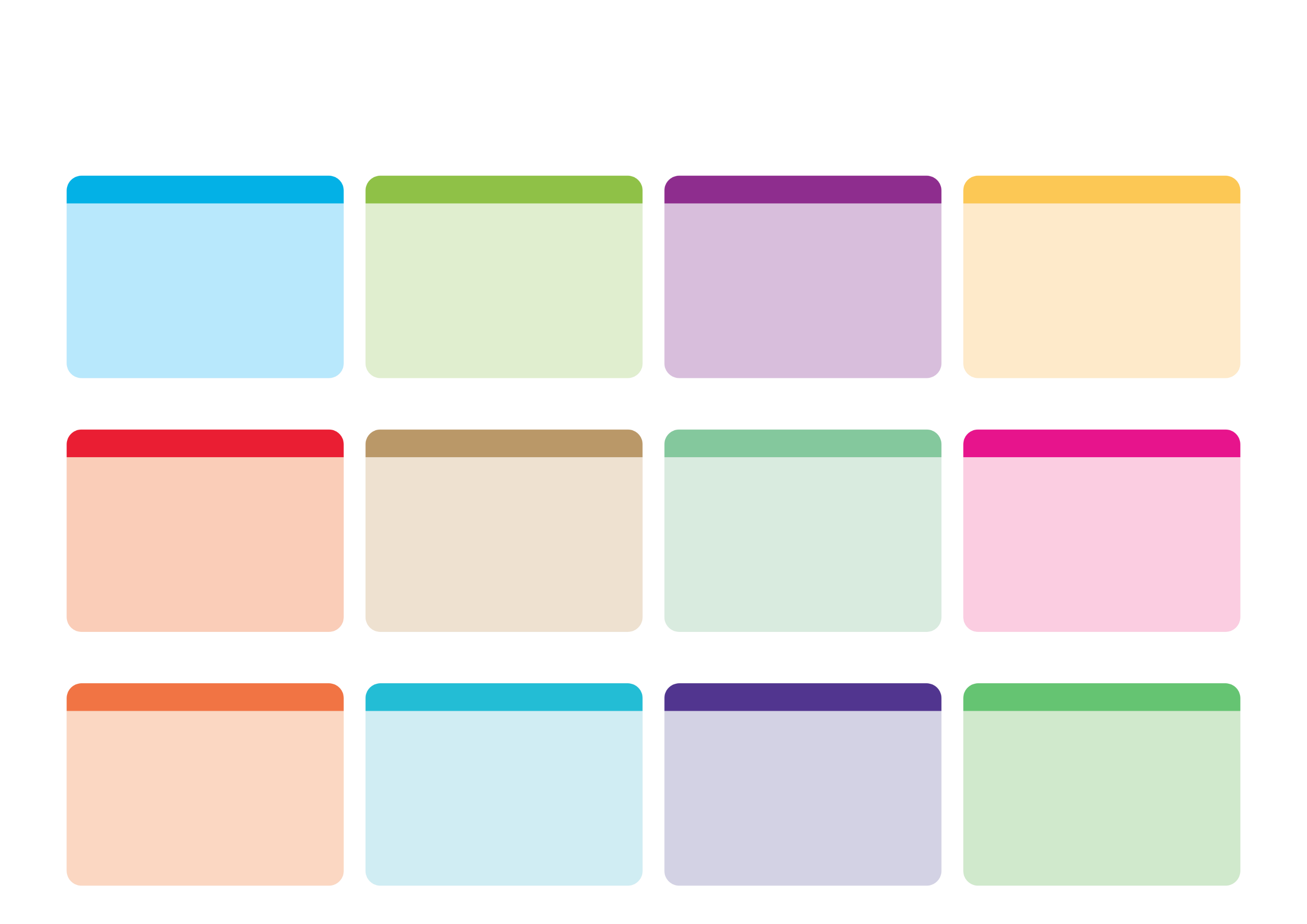 